VSTUPNÍ ČÁSTNázev moduluOperace s čísly (Aritmetika) (E)Kód moduluMA-m-2/AD52Typ vzděláváníVšeobecné vzděláváníTyp moduluvšeobecně vzdělávacíVyužitelnost vzdělávacího moduluKategorie dosaženého vzděláníE (dvouleté, EQF úroveň 2)Vzdělávací oblastiMA - Matematika a její aplikaceKomplexní úlohaObory vzdělání - poznámkyDélka modulu (počet hodin)16Poznámka k délce moduluPlatnost modulu od30. 04. 2020Platnost modulu doVstupní předpokladyVstupním požadavkem jsou způsobilosti získané na ZŠ v rámci operací s racionálními čísly a s kalkulátorem.  JÁDRO MODULUCharakteristika moduluV modulu Operace s čísly si žáci osvojují aritmetické operace v jejich třech složkách: dovednost provádět operaci, algoritmické porozumění (proč je operace prováděna předloženým postupem) a významové porozumění (umět operaci spojit s reálnou situací). Učí se získávat číselné údaje měřením, odhadováním, výpočtem a zaokrouhlováním.Tento okruh zahrnuje čísla přirozená, celá, racionální a reálná. Žáci se seznámí i s tématy jako procenta a dělitelnost, která mají přesah do každodenního života a jejichž zvládnutí a pochopení tvoří základ dalších partií matematiky.Obsahový okruh:V oblasti racionálních čísel žáci provádí především operace sčítání, odčítání, násobení a dělení, chápou význam nuly a zobrazí číslo na číselné ose. Je důležité, aby žáci pochopili, s jakou částí celku vlastně pracují a že racionální čísla mohou být vyjádřena různými zápisy (zlomek, desetinné číslo, poměr, úměra) a že zlomky úzce souvisí s procenty.I když jsou reálná čísla sjednocením oborů přirozených, celých, racionálních a iracionálních čísel, tak u oborů E se s nimi žáci seznamují pouze v souvislosti s jejich užitím v každodenním životě a při řešení technických problémů.  Žáci musí umět užívat kalkulátor a s jeho pomocí odhadnout hodnotu čísla π, druhé a třetí mocniny a druhé odmocninu reálného čísla a použít tyto přibližné hodnoty při praktických výpočtech.Očekávané výsledky učeníŽákurčí řády číslic v zápisu celého a desetinného číslazaokrouhlí racionální číslo s danou přesnostípoužívá různé zápisy racionálního čísla (celé číslo, zlomek, desetinné číslo)provádí základní početní operace s racionálními čísly (sčítání, odčítání, násobení, dělení)provádí výpočty různými způsoby (písemně, na kalkulátoru, na mobilu, na PC, zpaměti dle svých schopností)používá měrné, časové a hmotnostní jednotky a ovládá jejich převodyporovná racionální čísla a znázorní je na číselné oseurčí hodnotu čísla π, druhou mocninu a druhou a třetí odmocninu pomocí kalkulátorupoužívá trojčlenku a řeší praktické úlohy pomocí procentového počtuObsah vzdělávání (rozpis učiva)Matematika - operace s racionálními čísly, počítání, měřítko, úměra, trojčlenka, převody měrných, časových a hmotnostních jednotek.Učební činnosti žáků a strategie výukyPro dosažení výsledků učení jsou doporučeny následující činnosti:vysvětlování ilustračních příkladů učitelem se souběžnou vlastní prací žákůskupinová práceindividuální práce - buď pracovní list nebo samostatné úkoly, které žáci řeší ve svých sešitechZařazení do učebního plánu, ročník1. ročníkVÝSTUPNÍ ČÁSTZpůsob ověřování dosažených výsledkůVýsledky učení se ověřují jak průběžně, tak i v závěru modulu. Při hodnoceni je kladen důraz na hloubku porozumění učivu, schopnosti aplikovat poznatky v praxi.Učitel kombinuje různé metody ověřování:dialog učitele se žákemřízená diskuze mezi žáky ve skupiněpísemné prácepráce s pracovními listyKritéria hodnoceníurčí řády číslic v zápisu celého a desetinného čísla – max. 15 bodůzaokrouhlí racionální číslo s danou přesností – max. 15 bodůpoužívá různé zápisy racionálního čísla (celé číslo, zlomek, desetinné číslo), zobrazí dané racionální číslo na číselné ose – max. 20 bodůpočítá různými způsoby a využívá měrné jednotky a jejich převody – max. 15 bodůurčí hodnotu čísla π, druhou mocninu a druhou a třetí odmocninu pomocí kalkulátoru a využívá je při řešení příkladů z oboru vzdělání – max. 15 bodůpoužívá trojčlenku a řeší praktické úlohy pomocí procentového počtu – max. 20 bodůHodnocení známkou:100 – 85 ⇒ výborný

  86 – 70 ⇒ chvalitebný

  69 – 40 ⇒ dobrý

  39 – 20 ⇒ dostatečný

  19 – 0   ⇒ nedostatečnýDoporučená literaturaFuchs Eduard, Binterová Helena a kol.: Standardy a testové úlohy z matematiky pro střední odborná učiliště, Prometheus, spol. s r.o., Praha 2004, ISBN 800-7196-294-5Keblová Alena, Volková Jana: Matematika pro 1. až 3. ročník odborných učilišť, ARITMETIKA, ALGEBRA, Septima s r.o., Praha 2002, ISBN 80-7216-170-9Calda, Emil: Matematika pro dvouleté a tříleté učební obory SOU, 1. díl, Prometheus, spol. s r.o., Praha 2017, ISBN 978-80-7196-367-7M. Bartošek, F. Procházka, M. Staněk, Z. Bobková: Sbírka řešených úloh z aplikované matematiky pro střední školy pro technické obory se strojírenským základem, NÚVM. Hudcová, L. Kubičíková: Sbírka úloh z matematiky pro SOŠ, SOU a nástavbové studium, Prometheus Praha, ISBN: 978-80-7196-318-9Lze použít i učebnice a sbírky matematiky pro ZŠ.PoznámkyTento modul je základním modulem pro všechny obory skupiny E.Vzhledem k jeho důležitosti je doporučeno školám, aby byl zařazen jako úvodní modul.Obsahové upřesněníVV - Všeobecné vzděláváníMateriál vznikl v rámci projektu Modernizace odborného vzdělávání (MOV), který byl spolufinancován z Evropských strukturálních a investičních fondů a jehož realizaci zajišťoval Národní pedagogický institut České republiky. Autorem materiálu a všech jeho částí, není-li uvedeno jinak, je František Procházka. Creative Commons CC BY SA 4.0 – Uveďte původ – Zachovejte licenci 4.0 Mezinárodní.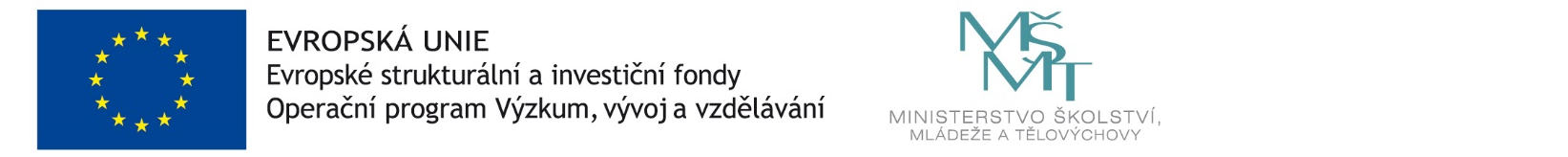 